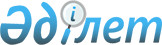 О признании утратившими силу некоторых решений Правительства Республики КазахстанПостановление Правительства Республики Казахстан от 27 июля 2015 года № 592      Правительство Республики Казахстан ПОСТАНОВЛЯЕТ:



      1. Признать утратившими силу некоторые решения Правительства Республики Казахстан согласно приложению к настоящему постановлению.



      2. Настоящее постановление вводится в действие со дня его первого официального опубликования.      Премьер-Министр

      Республики Казахстан                    К. Масимов

Приложение         

к постановлению Правительства

Республики Казахстан  

от 27 июля 2015 года № 592 

Перечень утративших силу некоторых решений

Правительства Республики Казахстан

      1. Постановление Правительства Республики Казахстан от 29 ноября 2007 года № 1147 «Об утверждении общих требований, предъявляемых к профессиональной подготовке, переподготовке и повышению квалификации кадров в организации» (САПП Республики Казахстан, 2007 г., № 44, ст. 525).



      2. Постановление Правительства Республики Казахстан от 30 декабря 2009 года № 2302 «Об утверждении Правил использования денег от физических и юридических лиц, в том числе пенсионных выплат и государственных социальных пособий, зачисляемых на контрольный счет наличности государственного психиатрического учреждения специализированного типа с интенсивным наблюдением, для использования психически больными, находящимися на принудительном лечении в учреждении» (САПП Республики Казахстан, 2010 г., № 4, ст. 52).



      3. Постановление Правительства Республики Казахстан от 2 марта 2010 года № 157 «Об утверждении перечня клинических баз» (САПП Республики Казахстан, 2010 г., № 20-21, ст. 160).



      4. Постановление Правительства Республики Казахстан от 17 мая 2011 года № 531 «Об утверждении норм питания и материально-бытового обеспечения больных алкоголизмом, наркоманией и токсикоманией в наркологической организации для принудительного лечения» (САПП Республики Казахстан, 2011 г., № 39, ст. 478).



      5. Постановление Правительства Республики Казахстан от 18 июля 2011 года № 815 «Об утверждении Правил организации и финансирования обучения, содействия в трудоустройстве лиц, участвующих в активных мерах содействия занятости, и предоставления им мер государственной поддержки» (САПП Республики Казахстан, 2011 г., № 47, ст. 639).



      6. Постановление Правительства Республики Казахстан от 18 июля 2011 года № 816 «Об утверждении Правил организации и финансирования государственной поддержки развития предпринимательства лицам, участвующим в активных мерах содействия занятости» (САПП Республики Казахстан, 2011 г., № 47, ст. 640).



      7. Постановление Правительства Республики Казахстан от 18 июля 2011 года № 817 «Об утверждении Правил содействия повышению мобильности лиц, участвующих в активных мерах содействия занятости, и оказания им мер государственной поддержки» (САПП Республики Казахстан, 2011 г., № 47, ст. 641).



      8. Постановление Правительства Республики Казахстан от 18 июля 2011 года № 819 «Об утверждении Правил кредитования микрофинансовых организаций и кредитных товариществ на конкурсной основе» (САПП Республики Казахстан, 2011 г., № 47, ст. 642).



      9. Постановление Правительства Республики Казахстан от 31 октября 2011 года № 1241 «Об утверждении Правил проведения экспертизы временной нетрудоспособности, выдачи листа и справки о временной нетрудоспособности» (САПП Республики Казахстан, 2011 г., № 59, ст. 842).



      10. Пункты 21, 22 и 23 изменений, которые вносятся в некоторые решения Правительства Республики Казахстан, утвержденных постановлением Правительства Республики Казахстан от 1 декабря 2011 года № 1427 «Об утверждении Правил регистрации внутренних мигрантов и внесении изменений в некоторые решения Правительства Республики Казахстан» (САПП Республики Казахстан, 2012 г., № 5, ст. 93).



      11. Постановление Правительства Республики Казахстан от 5 декабря 2011 года № 1460 «Об утверждении Правил отнесения лекарственных средств к рецептурному или безрецептурному отпуску» (САПП Республики Казахстан, 2012 г., № 6, ст. 117).



      12. Постановление Правительства Республики Казахстан от 5 декабря 2011 года № 1461 «Об утверждении Правил запрета, приостановления или изъятия из обращения лекарственных средств, изделий медицинского назначения и медицинской техники» (САПП Республики Казахстан, 2012 г., № 6, ст. 118).



      13. Постановление Правительства Республики Казахстан от 23 декабря 2011 года № 1595 «Об утверждении Правил хранения и транспортировки лекарственных средств, изделий медицинского назначения и медицинской техники в условиях, обеспечивающих сохранение их безопасности, эффективности и качества» (САПП Республики Казахстан, 2012 г., № 10, ст. 193).



      14. Постановление Правительства Республики Казахстан от 28 декабря 2011 года № 1621 «О внесении изменений и дополнений в постановления Правительства Республики Казахстан от 31 марта 2011 года № 316 «Об утверждении Программы занятости 2020» и от 18 июля 2011 года № 817 «Об утверждении Правил содействия повышению мобильности лиц, участвующих в активных мерах содействия занятости, и оказания им мер государственной поддержки» (САПП Республики Казахстан, 2012 г., № 11, ст. 211).



      15. Постановление Правительства Республики Казахстан от 30 декабря 2011 года № 1692 «Об утверждении Правил маркировки лекарственных средств, изделий медицинского назначения и медицинской техники и внесении изменений в постановление Правительства Республики Казахстан от 14 июля 2010 года № 712 «Об утверждении технического регламента «Требования к безопасности лекарственных средств» (САПП Республики Казахстан, 2012 г., № 16, ст. 261).



      16. Пункты 2, 3, 4 и 5 изменений и дополнений, которые вносятся в некоторые решения Правительства Республики Казахстан, утвержденных постановлением Правительства Республики Казахстан от 30 марта 2012 года № 378 «О внесении изменений и дополнений в некоторые решения Правительства Республики Казахстан» (опубликован в газете «Казахстанская правда» от 18 апреля 2012 г., № 106-107 (26925-26526).



      17. Постановление Правительства Республики Казахстан от 18 августа 2012 года № 1062 «О внесении изменения в постановление Правительства Республики Казахстан от 18 июля 2011 года № 815 «Об утверждении Правил организации и финансирования обучения, содействия в трудоустройстве лиц, участвующих в активных мерах содействия занятости, и предоставления им мер государственной поддержки» (САПП Республики Казахстан, 2012 г., № 66, ст. 946).



      18. Пункты 2, 3, 4 и 5 изменений и дополнений, которые вносятся в некоторые решения Правительства Республики Казахстан, утвержденных постановлением Правительства Республики Казахстан от 29 декабря 2012 года № 1772 «О внесении изменений и дополнений в некоторые решения Правительства Республики Казахстан» (САПП Республики Казахстан, 2013 г., № 7, ст. 160).



      19. Постановление Правительства Республики Казахстан от 31 января 2013 года № 71 «О некоторых вопросах лицензирования медицинской и фармацевтической деятельности» (САПП Республики Казахстан, 2013 г., № 13, ст. 242).



      20. Пункт 12 изменений, которые вносятся в некоторые решения Правительства Республики Казахстан, утвержденных постановлением Правительства Республики Казахстан от 20 декабря 2013 года № 1363 «О внесении изменений в некоторые решения Правительства Республики Казахстан» (САПП Республики Казахстан, 2013 г., № 72, ст. 951).



      21. Пункт 4 изменений, которые вносятся в некоторые решения Правительства Республики Казахстан, утвержденных постановлением Правительства Республики Казахстан от 2 июля 2013 года № 668 «Вопросы Министерства здравоохранения Республики Казахстан» (САПП Республики Казахстан, 2013 г., № 40, ст. 582).



      22. Постановление Правительства Республики Казахстан от 13 августа 2013 года № 817 «О внесении изменений и дополнений в некоторые решения Правительства Республики Казахстан» (САПП Республики Казахстан, 2013 г., № 48, ст. 672). 



      23. Пункт 8 изменений и дополнений, которые вносятся в некоторые решения Правительства Республики Казахстан, утвержденных постановлением Правительства Республики Казахстан от 30 ноября 2013 года № 1297 «О внесении изменений и дополнений в некоторые решения Правительства Республики Казахстан» (САПП Республики Казахстан, 2013 г., № 68, ст. 917).



      24. Пункт 7 изменений и дополнений, которые вносятся в некоторые решения Правительства Республики Казахстан, утвержденных постановлением Правительства Республики Казахстан от 30 мая 2013 года № 551 «О внесении изменений и дополнений в некоторые решения Правительства Республики Казахстан» (САПП Республики Казахстан, 2013 г., № 35, ст. 525).



      25. Постановление Правительства Республики Казахстан от 20 февраля 2014 года № 121 «О внесении изменений и дополнений в некоторые решения Правительства Республики Казахстан» (САПП Республики Казахстан, 2014 г., № 8, ст. 80).



      26. Постановление Правительства Республики Казахстан от 28 июня 2014 года № 726 «О внесении изменений и дополнений в некоторые решения Правительства Республики Казахстан» (САПП Республики Казахстан, 2014 г., № 44, ст. 423).



      27. Постановление Правительства Республики Казахстан от 8 октября 2014 года № 1066 «О внесении изменений и дополнений в некоторые решения Правительства Республики Казахстан» (САПП Республики Казахстан, 2014 г., № 61, ст. 572).



      28. Пункт 2 постановления Правительства Республики Казахстан от 26 февраля 2015 года № 94 «О некоторых вопросах лицензирования медицинской и фармацевтической деятельности» (САПП Республики Казахстан, 2015 г., № 8-9, ст. 51).
					© 2012. РГП на ПХВ «Институт законодательства и правовой информации Республики Казахстан» Министерства юстиции Республики Казахстан
				